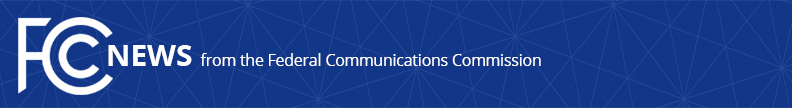 Media Contact: Janice Wise, (202) 418-8165Janice.Wise@fcc.gov For Immediate ReleaseMEDIA BUREAU RELEASES FOURTH REPORT ON OWNERSHIP OF BROADCAST STATIONS Report Tabulates Ownership Data from FCC Form 323 and Form 323-E  -- WASHINGTON, February 14, 2020—The Federal Communications Commission’s Media Bureau today released its fourth report on the ownership of broadcast stations.  The data contained in the report provide a tabulation of station ownership based on information submitted by licensees on FCC Form 323 and Form 323-E in response to the 2017 biennial ownership report filing window, which closed in March 2018.  This filing window was the first to collect information from non-commercial educational stations about the gender, ethnicity, and race of the licensee’s attributable interest holders.  Accordingly, while previous reports have covered the ownership of commercial stations, this report is the first to include data for non-commercial educational stations as well.  Specifically, the report contains:  (1) an overview of the tabulations of the 2017 broadcast ownership data presented by gender, ethnicity, and race; (2) a comparison of 2017 and 2015 data in various categories for full power commercial television, Class A television, low-power television (LPTV), commercial AM radio, and commercial FM radio stations; and (3) detailed ownership information in tables, appendices, and accompanying spreadsheets released in conjunction with the report.  Broadcasters submitted reports for the 2017 filing window for the first time via the Commission’s License Management System (LMS).  This system replaces the earlier Consolidated Database System (CDBS) and provides an improved user experience and ease of filing.  LMS has enhanced capabilities, including an advanced search function that allows more dynamic and sophisticated searches to facilitate analysis of ownership reports.  Reports can be searched by licensee name, call sign, service, FCC Registration Number, or by a combination of factors, including gender, ethnicity, and race.  The system is available on the FCC’s website at: https://enterpriseefiling.fcc.gov/dataentry/public/tv/publicSearchLanding.htmlAdditionally, the raw data tables containing all data from the 2017 Forms 323 and 323-E are  available at https://enterpriseefiling.fcc.gov/dataentry/public/tv/lmsDatabase.html and can be downloaded by interested parties for further analysis.  ###
Media Relations: (202) 418-0500 / ASL: (844) 432-2275 / TTY: (888) 835-5322 / Twitter: @FCC / www.fcc.gov This is an unofficial announcement of Commission action.  Release of the full text of a Commission order constitutes official action.  See MCI v. FCC, 515 F.2d 385 (D.C. Cir. 1974).